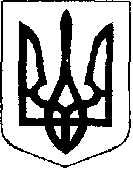 У К Р А Ї Н АЖовківська міська радаЛьвівського району Львівської області-а сесія VIІІ-го демократичного скликання	         РІШЕННЯвід                      2021 р.    № _______	м. ЖовкваПро надання дозволу Лозинському В. І. на розроблення детального плану території земельної ділянки по вул. Зелена в с. В’язова Львівського (Жовківського) району Львівської області            Розглянувши заяву гр. Лозинського Володимира Івановича номер   Л-02-14/2996 від01.06.2021 року, та долучені документи,  керуючись  ст. 12, 39 Земельного Кодексу України, ст. 19, 24 Закону України «Про регулювання містобудівної діяльності», ст. 26 Закону України «Про місцеве самоврядування в Україні», враховуючи висновок постійної комісії з питань земельних відносин, земельного кадастру, планування території, будівництва, архітектури, охорони пам’яток, історичного середовища, природокористування та охорони довкілля Жовківська міська радаВ И Р І Ш И Л А:1.  Надати дозвіл гр. Лозинському Володимиру Івановичу на розроблення детального плану території земельної ділянки по вул. Зелена в с. В’язова Львівського (Жовківського) району Львівської області, яка перебуває  у власності заявника.2.   Виконкому міської ради виступити замовником  детального плану території земельної ділянки по вул. Зелена в с. В’язова Львівського (Жовківського) району Львівської області, за кошти заявника.3.  Контроль за виконанням рішення покласти на постійну комісію з питань земельних відносин, земельного кадастру, планування території, будівництва, архітектури, охорони пам’яток, історичного середовища, природокористування та охорони довкілля (Креховець З.М.).Міський голова						Олег ВОЛЬСЬКИЙ 